Résumé Name: Dr Anupama Chowdhury    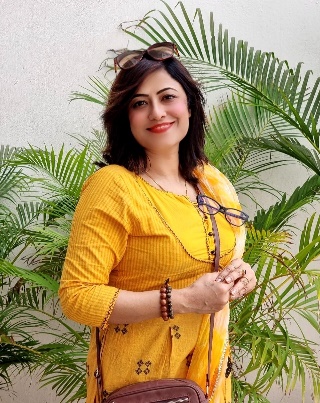 email: anupamaenglis@gmail.com                                                                         Mobile: 9475762120Designation: Associate Professor of English (Permanent, W.B. Govt.)Institution: M.U.C. Women’s College (Affiliated to The University of Burdwan), B.C. Road, Burdwan-713104, W.B., IndiaTeaching Experience: 19 Years 3 months+ (w.e.f. 19.05.2003) (Teaching both UG and PG courses).Academic Qualifications PG Onward: LANGUAGES KNOWN: English, Hindi, Bengali. MOOC Course Certificates in: SPANISH, GERMAN, FRENCH, ITALIAN, FRENCH, ARABIC, CHINESE. ADVANCED DIPLOMA IN FRENCH.Awards/RECOGNITIONS: RESEARCH GUIDANCE: (06, The University of Burdwan), Ph.D. SupervisorTHESIS ADJUDICATION: EXTERNAL- MAHATMA Gandhi University, Kottayam, KeralaRESEARCH PROJECTS COMPLETED:  UGC MRP PURSUING POSTDOCTORAL RESEARCH MOOC COURSES COMPLETED: TOTAL=73MOOC CERTIFICATES FROM UNIVERSITIES OUTSIDE INDIA- 52MOOC CERTIFICATES FROM UNIVERSITIES WITHIN INDIA- 21 MOOC Courses on Psychology/ Psychological Counselling/ Mental Wellness/Disability/Health/ Stress and Stress Management/Leadership and Management:SPECIAL MENTIONS:Exploring Body Neutrality and Body Image. FROM TOMMY HILHIGUR, DENMARK & Future Learn, 25.08.2021WHAT IS GENETIC COUNSELLING? FROM TOMMY HILFIGUR, DENMARK & Future Learn, WELLCOME CONNECTING SCIENCE & MANCHESTER INSTITUTE, 2021, 93%ESSENTIAL SKILLS FOR YOUR CAREER DEVELOPMENT. FROM UNIVERSITY OF LEEDS & INSTITUTE OF CODING & FUTURE LEARN 2021, 94%IDEAS FOR A BETTER WORLD: LEADING CHANGE THROUGH POLICY MAKING. FROM BRITISH COUNCIL & FUTURE LEARN 2021.COPING WITH CHANGES: SOCIAL-EMOTIONAL LEARNING THROUGH PLAY, FROM THE LEGO FOUNDATION, DENMARK & Future Learn, 2021LEARNING AND MEMORY: UNDERSTANDINGS FROM EDUCATIONAL NEUROSCIENCE FROM CENTRAL QUEENSLAND UNIVERSITY & Future Learn, 2020DIGITAL SKILLS: DIGITAL MARKETING FROM ACCENTURE, UK & Future Learn, 2020ORIENTATION TO EDUCATIONAL NEUROSCIENCE FROM CENTRAL QUEENSLAND UNIVERSITY & Future Learn, 2020INTRODUCTION TO PSYCHOLOGY: THE PSYCHOLOGY OF PERSONALITY FROM MONASH UNIVERSITY & Future Learn, 2020INTRODUCTION TO PSYCHOLOGY: SENSATION AND PERCEPTION FROM MONASH UNIVERSITY & Future Learn, 2020 SCORE 95%DIGITAL SKILLS: SOCIAL MEDIA FROM ACCENTURE UK & Future Learn, 2020 SCORE 91%OVERCOMING IMPOSTER SYNDROME: IDENTIFY THE PATTERNS UNDERMINING YOUR CONFIDNECE FROM UNIVERSITY OF SOUTHERN QUEENSLAND, AUSTRALIA AND Future Learn, 2020SUPPORTING & ENGAGING PEOPLE WITH AUTISM FROM UNIVERSITY OF TECHNOLOGY SWINBURNE & Future Learn, 2020 SCORE 100%INTRODUCTION TO PSYCHOLOGY: DEVELOPMENTAL PSYCHOLOGY FROM MONASH UNIVERSITY & Future Learn, 2020 SCORE 78%ORIENTATION OF EDUCATIONAL NEUROSCIENCE FROM CENTRAL QUEENSLAND UNIVERSITY, AUSTRALIA & Future Learn, 2020, SCORE 85%TRANSITIONING FROM FRIEND TO LEADER FROM UNIVERSITY OF SOUTHERN QUEENSLAND, AUSTRALIA & Future Learn,2020INCLUSIVE EDUCATION: ESSENTIAL KNOWLEDGE FOR SUCCESS FROM QUEENSLAND UNIVERSITY OF TECHNOLOGY & Future Learn, 2020TEACHING STUDENTS WHO HAVE SUFFERED COMPLEX TRAUMA FROM QUEENSLAND UNIVERSITY OF TECHNOLOGY & Future Learn, 2020LEADING STRATEGIC INNOVATION: HOW TO LEAD WITH PURPOSE FROM DEAKIN UNIVERSITY & COVENTRY UNIVERSITY, 2020 SCORE 100%LEARNING & MEMORY: UNDERSTANDINGS FROM EDUCATIONAL NEUROSCIENCE FROM CENTRAL QUEENSLAND UNIVERSITY & future Learn, 2020 SCORE 77%INTRODUCTION TO ANATOMY: LEARNING THE ANATOMICAL ALPHABET FROM CHARLES STURT UNIVERSITY & Future Learn, 2020COVID-19: PSYCHOLOGICAL FIRST AID, PUBLIC HEALTH ENGLAND & FUTURELEARN, 2020.THE ARTS & SCIENCE OF RELATIONSHIPS: UNDERSTANDING HUMAN NEEDS, UNIVERSITY OF TORONTO & COURSERA, 2020COVID-19: HELPING YOUNG PEOPLE MANAGE LOW MOOD & DEPRESSION, UNIVERSITY OF READING, UK & FUTURE LEARN 2020ATTENDED RCPE ON COVID-19 MEDICAL UPDATE, ROYAL COLLEGE OF PHYSICIANS OF EDINBURGH ON 7/5/2020LEARNING ABOUT CURRENT DIGITAL WORKPLACE TRENDS, UNIVERSITY OF LEADS & INSTITUTE OF CODING, 2020“WORK LIFE” BALANCE & THE IMPACT OF REMOTE WORKING, COVENTRY UNIVERSITY-UK, 2020MANAGING MENTAL HEALTH & STRESS FROM COVENTRY UNIVERSITY-UK, 2020INTRODUCTION TO PSYCHOLOGY: THE HISTORY & SCIENCE OF PSYCHOLOGY FROM MONASH UNIVERSITY 2020SUPPORTING ADOLESCENT LEARNERS: SOCIAL & EMOTIONAL WELL BEING FROM GRIFFITH UNIVERSITY-AUSTRALIA 2020MINDSHIFT: BREAK THROUGH OBSTRACTACLES TO LEARNING & DISCOVER YOUR HIDDEN POTENTIAL FROM McMaster UNIVERSITY- ONTARIO 2020COVID-19: TACKLING THE NOVEL CORONA VIRUS FROM LONDON SCHOOL OF HYGEINE & TROPICAL MEDICINE 2020GOOD BRAIN, BAD BRAIN: PARKINSON'S DISEASE, UNIVERSITY OF BIRMINGHAM & Future Learn, 2019IMPROVING THE HEALTH OF WOMEN, CHILDREN AND ADOLESCENTS: FROM EVIDENCE TO ACTION, LONDON SCHOOL OF HYGIENE & TROPICAL MEDICINE, Future Learn, 2019EDUCATION FOR ALL: DISABILITY, DIVERSITY AND INCLUSION, UNIVERSITY OF CAPE TOWN, Future Learn, 2019LEADERSHIP IN 21ST CENTURY ORGANIZATIONS, COPENHAGEN BUSINESS SCHOOL & Coursera 2020.SUCCESSFUL NEGOTIATION: ESSENTIAL STRATEGIES & SKILLS, UNIVERSITY OF MICHIGAN & Coursera, 2020.MANAGEMENT AND LEADERSHIP: WELL-BEING AND WELFARE AT WORK, THE OPEN UNIVERSITY, UK, & Future Learn, 2019PROFESSIONAL RESILIENCE: BUILDING SKILLS TO THRIVE, DEAKIN UNIVERSITY AUSTRALIA & Future Learn, 2019HOW TO SUCEED AT: INTERVIEWS, THE UNIVERSITY OF SHEFFIELD, UK & Future LearnCOVID-19: TACKLING THE NOVEL CORONA VIRUS FROM LONDON SCHOOL OF HYGEINE & TROPICAL MEDICINE 2020MINDSHIFT: BREAK THROUGH OBSTACLES TO LEARNING AND DISCOVER YOUR HIDDEN POTENTIAL FROM MCMASTER UNIVERSITY AND COURSERA, 2020SUPPORTING ADOLESCENT LEARNERS: SOCIAL & EMOTIONAL WELL BEING FROM GRIFFITH UNIVERSITY-AUSTRALIA 2020INTRODUCTION TO PSYCHOLOGY: THE HISTORY & SCIENCE OF PSYCHOLOGY FROM MONASH UNIVERSITY & FUTURE LEARN, 2020ATTENDED RCPE ON COVID-19 MEDICAL UPDATE, ROYAL COLLEGE OF PHYSICIANS OF EDINBURGH ON 7/5/2020“WORK LIFE” BALANCE & THE IMPACT OF REMOTE WORKING, COVENTRY UNIVERSITY-UK, 2020LEARN ABOUT CURRENT DIGITAL WORKPLACE TRENDS FROM UNIVERSITY OF LEEDS & INSTITUTE OF CODING & FUTURE LEARN 2020COVID 19: HELPING YOUNG PEOPLE MANAGE LOW MOOD & DEPRESSION FROM UNIVERSITY OF READING & FUTURE LEARN 2020COMPLETED THE PHYSIOPLUS ONLINE COURSE: UNDERSTANDING CORONAVIRUS DISEASE(COVID-19) FROM PHYSIOPLUS, LONDON, CREDIT POINT 0.8, 2020COMPLETED COURSE ON COVID-19: PSYCHOLOGICAL FIRST AID, FROM PUBLIC HEALTH ENGLAND &FUTURE LEARN SCORE 84%COURSE ON “CORONAVIRUS-WHAT YOU NEED TO KNOW” FROM ALISON, IRELAND, 2020INTRODUCTION TO PSYCHOLOGY, THE HISTORY AND SCIENCE OF PSYCHOLOGY FROM MONASH UNIVERSITY & Future Learn, 2020 SCORE 95%PSYCHOLOGICAL FIRST AID, JOHN HOPKINS UNIVERSITY & COURSERA, 2020.ADDITIONAL MOOC COURSES IN:  “Overcome & Develop Any Habit: Use Full Potential in Life”“Cultivate Self-Love”“Understanding Stress” “Happiness Equation: The Proven Equation to Achieve Happiness”“For the Love of Meditation”“An Approach Towards Effective Mind Mapping” “Radical self-acceptance: Rediscover the joy of living”Deep Fasting-Reach Ketosis, Improve Health & Lose Weight“Creative Leadership Skills that Drive Change”How to Get Crystal Clear on Your Goals & Plans”“Presentation Skills Secrets: Delivering the Talk of Your Life”Ultimate Goal Setting and Achieving”COMPUTER COURSES with certificates (MOOC): 5	 Python, Bootcamp, Java FDP-8, (2 INTERNATIONAL, 6 NATIONAL)Refresher Course/Orientation Programme: 5 Courses Attended:    i)  Orientation Programme organized by UGC-Academic Staff College, Burdwan           University, (West Bengal) (Awarded GRADE-A).  3.3.05-30.3.05 ii) Refresher Course on Comparative Literature, organized by UGC-Academic Staff College, Burdwan University, (West Bengal) (Awarded GRADE-A).  15.07.08-04.08.08iii) Refresher Course on Environmental Studies, organized by UGC-Academic Staff College, Burdwan University, (West Bengal) (Awarded GRADE-A).  28.11.14-18.12.14iv) Refresher Course on Environmental Studies & Disaster Management, organized by UGC-Academic Staff College, Ranchi University, (Jharkhand) (Awarded GRADE-A).  12.06.16-01.08.16V) ) Annual Refresher Programme in Teaching (English Language and Literature) ARPIT, organized by NTA, SWAYAM and UGC, Gujrat University Membership in Academic/Professional Bodies: 5REVIEWER: INTERNATIONAL JOURNALS (15), National (3)Member of Editorial Board: INTERNATIONAL JOURNALS, 12PAPER PRESENTATIONS & PARTICIPATIONS IN NATIONAL/ INTERNATIONAL SEMINARS/ CONFERENCES/WEBINARS IN INDIA AND ABROAD:  285 (88 SEMINARS/CONFERENCES + 197 WEBINARS)INVITED TALKS: 09KEYNOTE SPEECHES: 07SESSIONS CHAIRED :02 PUBLICATION DETAILS: a.) Research Papers Published in Peer Reviewed Journals: 51b) Chapters in Books: 15/Conference Proceedings:17 (UGC)e) Newspaper Articles: Publications in The Statesman and Annandabazar Patrika, digital newspapers.f) Other published articles: 08MISC: Chairperson for several University Examinations, The University of BurdwanExaminer and Paper-Setter, B.U. and other UniversitiesActed as Subject Expert for WBSSC ExaminationsActed as EXAMINER for WBSSC ExaminationsActed as SUBJECT EXPERT for recruitment of Guest LecturersActed as ANCHOR/COMPERE in more than 56 National/International seminars/conferencesEngaged in psychological counselling since 2013Acted as Convener for institutional Data collection and analysis, Coordinator for NAAC, Coordinator for Add-On Courses Students’ recorded positive/satisfactory feedback Courses in other fields   Name ofExaminationBoard or UniversityPERCENTAGEClassSubjectsTaken /RemarksMaster’s levelMAVISVA BHARATI UNIVERSITY61I(University Scholarship awarded by VBU)ENGLISHB.Ed.Visva BharatiUniversity67.5%,I(University Scholarship awarded by VBU)All general subjectsMethods: English and HistoryM.B.A. NIBM85.75%, IGRADE-ASpl. HRM M.Phil.BurdwanUniversity69%,IRank: 1stEnglishSLETWBCSCNARank 1st in WBCSC, BU Panel, 2010.English Advanced Diploma in French  TEXAS UNIVERSITY AT AUSTIN, Ireland, & Alison,88%I(Was Awarded Certificate of Gold Medal).French Diploma in Mental Health  TEXAS UNIVERSITY AT AUSTIN, Ireland, & Alison,88%IPsychiatry and Mental HealthBCCHRMCertification Course in HRM  Department of  Industry InterfaceDepartment of  Industry Interface Jain University84%B+IIndustry Interface and MarketingGraduation in Peer ReviewingPublon’s Academy (U.K., London)NAIEnglishSl. No.Award /Fellowship: International/ NationalName of Award / Fellowship receivedYearName of the organization/Agency from where the award is received1AwardIndo-Pacific Distinguished Skill India Award 202115.07.2021IMRF (Regd. with Govt. of India, NITI Aayog)2Award Indo-Asian Literary Award 20202020RED TALKS International on November 10th, 2020. (Regd. With Govt. of India, NITI Aayog)3Award Outstanding Faculty Mentor Award 2020-20212021Research Academy (Regd. With Govt. of India), Puducherry4DKIRF Achievement Award :Leading Educationist of India2020APPROVED BY GOVT. OF INDIA, ISO 9001: 2015 CERTIFIED & 12AA, 80G APPROVED, on the occasion of 4th International Web Conference IWCETASET-2000 and Achievement Awards Presentation on 28th June, 2020.  5AWARDBEST LITERARY AWARD2020INTERNATIONAL CONFERENCE ICLEI 2020 held on 28.02.2020-29.02.2020 at Sir C R Reddy Eluru, AP awarded by C R Reddy College, Eluru, AP and IMRF APPROVED BY GOVT. OF INDIA	Was awarded Certificate of Gold Medal Achievement by Alison (Ireland) & University of Texas at Austin for the Advanced Diploma in French, MOOC, 2020.Was awarded SSRN Top Ten Best Paper, 2013.Was awarded Cash Prize for Best Paper Presentation by The Researchers’ Association of Odisha in 2008 	Was awarded Certificate of Gold Medal Achievement by Alison (Ireland) & University of Texas at Austin for the Advanced Diploma in French, MOOC, 2020.Was awarded SSRN Top Ten Best Paper, 2013.Was awarded Cash Prize for Best Paper Presentation by The Researchers’ Association of Odisha in 2008 	Was awarded Certificate of Gold Medal Achievement by Alison (Ireland) & University of Texas at Austin for the Advanced Diploma in French, MOOC, 2020.Was awarded SSRN Top Ten Best Paper, 2013.Was awarded Cash Prize for Best Paper Presentation by The Researchers’ Association of Odisha in 2008 	Was awarded Certificate of Gold Medal Achievement by Alison (Ireland) & University of Texas at Austin for the Advanced Diploma in French, MOOC, 2020.Was awarded SSRN Top Ten Best Paper, 2013.Was awarded Cash Prize for Best Paper Presentation by The Researchers’ Association of Odisha in 2008 	Was awarded Certificate of Gold Medal Achievement by Alison (Ireland) & University of Texas at Austin for the Advanced Diploma in French, MOOC, 2020.Was awarded SSRN Top Ten Best Paper, 2013.Was awarded Cash Prize for Best Paper Presentation by The Researchers’ Association of Odisha in 2008 Java Tutorial for Complete Beginners, 2019Python & Cryptocurrency: Build 5 Real World Applications, 2019Learn Android Application Development, 2019Python Programming for Beginners: Learn to Code, 2019Python Programming Bootcamp (2019)7.9.20-11.9.20Dr. Anupama Chowdhury5 day online National FDP: Climate Change and Environment Legal Protection, School of Legal Studies, Dept. of Law, Central University of Tamil Nadu & UGC-STRIDE ProjectCertificate of Participation24.08.20-30.08.20Dr. Anupama Chowdhury7 day online National FDP: Emerging Trends in English Language and Literature, Magadh University Bodhgaya and S N Sinha College, JehenabadCertificate of Participation3.8.20-9.8.20Dr. Anupama Chowdhury7 day online National FDP: The Role of a Teacher in Nation Building, Keshav Memorial Institute of Science and Commerce, Osmania University, Hyderabad, Dept. of English and Commerce and ICSSR DelhiCertificate of Participation20.7.20-26.7.2020Dr. Anupama Chowdhury7 day online International FDP: Language & Literature- A Pragmatic Approach org by Dept of English, VET Institute of Arts & Science, Erode, T.N.Certificate of Participation20.7.2020-27.7.2020Dr. Anupama ChowdhurySoft Skills online Training Programme, Kachchh university, Bhuj-KachchhCertificate of Participation15.6.2020-19.6.2020Dr. Anupama ChowdhuryOne Week INTERNATIONAL Virtual FDP on “Moodle Learning Management System” Org by Don Bosco College Central Library & IQAC, Itanagar, APCertificate of Participation23-29.5.2020Dr. Anupama ChowdhuryNATIONAL Kerala State Higher Education Council & IQAC-Bishop Moore College, Mavelikara, Kerala sponsored 1-week FDP program Certificate Awarded11.6.-13.6.2020Dr. Anupama ChowdhuryNATIONAL 3 Day FDP on “Emerging Research Opportunities in Electrical Engineering org by J B Institute of Engineering & Research, HyderabadCertificate of Participation